Publicado en Madrid el 21/08/2019 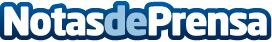 Gabinete Pericial GPI mejora de nuevo su oferta de servicios en la capitalCon el objetivo de seguir líderes en el sector GPI, aumenta los servicios a prestar en la ciudadDatos de contacto:Gabinete Pericial GPI https://gabinetepericialgpi.com602 019 052 Nota de prensa publicada en: https://www.notasdeprensa.es/gabinete-pericial-gpi-mejora-de-nuevo-su Categorias: Derecho Madrid Seguros http://www.notasdeprensa.es